АДМИНИСТРАЦИЯПОПОВСКОГО СЕЛЬСКОГО ПОСЕЛЕНИЯ РОССОШАНСКОГО МУНИЦИПАЛЬНОГО РАЙОНА ВОРОНЕЖСКОЙ ОБЛАСТИПОСТАНОВЛЕНИЕОт  18.12. 2020 года № 81с. ПоповкаО внесении изменений в постановление администрации Поповского сельского поселения Россошанского муниципального района Воронежской области от 16.09.2019 № 60 «Об утверждении перечня автомобильных дорог общего пользования местного значения  муниципального образования Поповское сельское поселение Россошанского муниципального района Воронежской области»В соответствии с ч.9.ст.5  Федерального закона от 06.10.2003 N 131-ФЗ "Об общих принципах организации местного самоуправления в Российской Федерации", с Федеральным законом от 08.11.2007 г.  N 257-ФЗ "Об автомобильных дорогах и о дорожной деятельности в Российской Федерации и о внесении изменений в отдельные законодательные акты Российской Федерации", администрация Поповского сельского поселенияПОСТАНОВЛЯЕТ:         1. Внести изменения в постановление администрации Поповского сельского поселения Россошанского муниципального района Воронежской области от 16.09.2019 г. № 60 «Об утверждении перечня автомобильных дорог общего пользования местного значения  муниципального образования Поповское сельское поселение Россошанского муниципального района Воронежской области» изложив приложение к постановлению в новой редакции согласно приложениям 1, 2 3.2. Опубликовать настоящее постановление в «Вестнике муниципальных правовых актов Поповского сельского поселения Россошанского муниципального района Воронежской области» и на официальном сайте администрации Поповского сельского поселения Россошанского муниципального района Воронежской области в сети Интернет.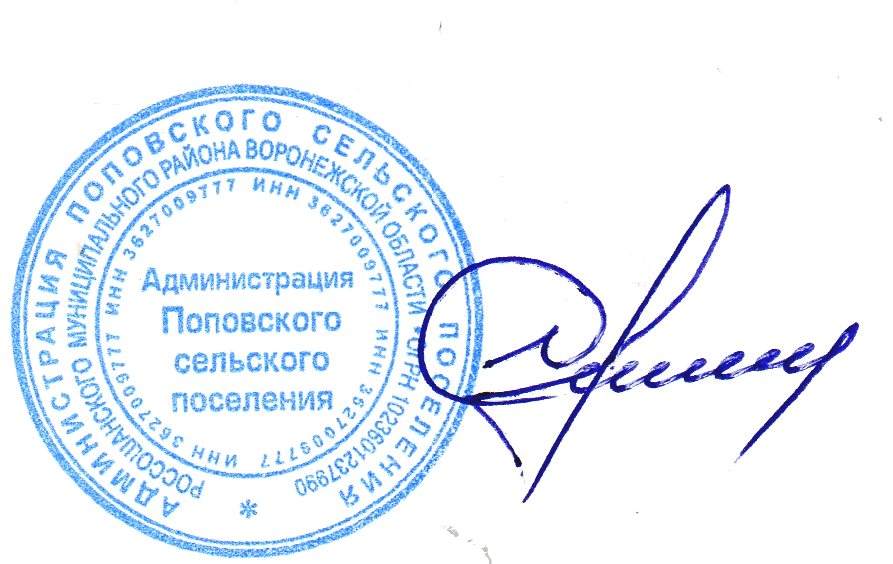 3. Контроль за исполнением настоящего постановления возложить на главу Поповского  сельского поселения. Глава Поповского сельского поселения                                    С.В. СоломатинПриложение 1 к постановлению администрации Поповского  сельского поселения от 18.12.2020 г. N 81Перечень (реестр)автомобильных дорог общего пользования местного значения, расположенных на территории Поповского сельского поселения Россошанского муниципального района Воронежской областиПеречень (реестр)автомобильных дорог общего пользования местного значения, расположенных на территории Поповского сельского поселения Россошанского муниципального района Воронежской областиПеречень (реестр)автомобильных дорог общего пользования местного значения, расположенных на территории Поповского сельского поселения Россошанского муниципального района Воронежской областиПеречень (реестр)автомобильных дорог общего пользования местного значения, расположенных на территории Поповского сельского поселения Россошанского муниципального района Воронежской областиПеречень (реестр)автомобильных дорог общего пользования местного значения, расположенных на территории Поповского сельского поселения Россошанского муниципального района Воронежской областиПеречень (реестр)автомобильных дорог общего пользования местного значения, расположенных на территории Поповского сельского поселения Россошанского муниципального района Воронежской областиПеречень (реестр)автомобильных дорог общего пользования местного значения, расположенных на территории Поповского сельского поселения Россошанского муниципального района Воронежской областиПеречень (реестр)автомобильных дорог общего пользования местного значения, расположенных на территории Поповского сельского поселения Россошанского муниципального района Воронежской областиПеречень (реестр)автомобильных дорог общего пользования местного значения, расположенных на территории Поповского сельского поселения Россошанского муниципального района Воронежской областиПеречень (реестр)автомобильных дорог общего пользования местного значения, расположенных на территории Поповского сельского поселения Россошанского муниципального района Воронежской областиПеречень (реестр)автомобильных дорог общего пользования местного значения, расположенных на территории Поповского сельского поселения Россошанского муниципального района Воронежской областиПеречень (реестр)автомобильных дорог общего пользования местного значения, расположенных на территории Поповского сельского поселения Россошанского муниципального района Воронежской областиПеречень (реестр)автомобильных дорог общего пользования местного значения, расположенных на территории Поповского сельского поселения Россошанского муниципального района Воронежской областиПеречень (реестр)автомобильных дорог общего пользования местного значения, расположенных на территории Поповского сельского поселения Россошанского муниципального района Воронежской областиПеречень (реестр)автомобильных дорог общего пользования местного значения, расположенных на территории Поповского сельского поселения Россошанского муниципального района Воронежской областиПеречень (реестр)автомобильных дорог общего пользования местного значения, расположенных на территории Поповского сельского поселения Россошанского муниципального района Воронежской областиПеречень (реестр)автомобильных дорог общего пользования местного значения, расположенных на территории Поповского сельского поселения Россошанского муниципального района Воронежской областиПеречень (реестр)автомобильных дорог общего пользования местного значения, расположенных на территории Поповского сельского поселения Россошанского муниципального района Воронежской областиПеречень (реестр)автомобильных дорог общего пользования местного значения, расположенных на территории Поповского сельского поселения Россошанского муниципального района Воронежской областиПеречень (реестр)автомобильных дорог общего пользования местного значения, расположенных на территории Поповского сельского поселения Россошанского муниципального района Воронежской областиПеречень (реестр)автомобильных дорог общего пользования местного значения, расположенных на территории Поповского сельского поселения Россошанского муниципального района Воронежской областиПеречень (реестр)автомобильных дорог общего пользования местного значения, расположенных на территории Поповского сельского поселения Россошанского муниципального района Воронежской областиПеречень (реестр)автомобильных дорог общего пользования местного значения, расположенных на территории Поповского сельского поселения Россошанского муниципального района Воронежской областиПеречень (реестр)автомобильных дорог общего пользования местного значения, расположенных на территории Поповского сельского поселения Россошанского муниципального района Воронежской областиУчетный номерИдентификационный номерИдентификационный номериндексиндексНаселенный пунктНаселенный пунктНаименование автомобильной дорогиНаименование автомобильной дорогиАдрес начала  а/д (участка а/д),             км/№ домаАдрес начала  а/д (участка а/д),             км/№ домаАдрес начала  а/д (участка а/д),             км/№ домаАдрес начала  а/д (участка а/д),             км/№ домаАдрес конца  а/д (участка а/д),                км/№ домаАдрес конца  а/д (участка а/д),                км/№ домаАдрес конца  а/д (участка а/д),                км/№ домаПротяженность, кмПротяженность, кмПротяженность, кмПримечаниеПримечаниеПримечаниеПримечаниеПримечание120 247 852 ОП МП120 247 852 ОП МП1396614396614с. Поповкас. Поповкаул. Колхознаяул. Колхознаяул. Колхозная,1 НТ НУ1 ПК 0+0.00ул. Колхозная,1 НТ НУ1 ПК 0+0.00ул. Колхозная,1 НТ НУ1 ПК 0+0.00ул. Колхозная,1 НТ НУ1 ПК 0+0.00ул. Колхозная,34 КУ1 ПК 5+90ул. Колхозная,34 КУ1 ПК 5+90ул. Колхозная,34 КУ1 ПК 5+900,4100,4100,410Расстояние между КУ1 и НУ2 -0,3 км.Расстояние между КУ1 и НУ2 -0,3 км.Расстояние между КУ1 и НУ2 -0,3 км.Расстояние между КУ1 и НУ2 -0,3 км.Расстояние между КУ1 и НУ2 -0,3 км.120 247 852 ОП МП120 247 852 ОП МП1396614396614с. Поповкас. Поповкаул. Колхознаяул. Колхознаяул. Колхозная 46 НУ2 КТ ПК 5-90ул. Колхозная 46 НУ2 КТ ПК 5-90ул. Колхозная 46 НУ2 КТ ПК 5-90ул. Колхозная 46 НУ2 КТ ПК 5-90ул. Колхозная 62 КУ2 КТ ПК 10-0.00ул. Колхозная 62 КУ2 КТ ПК 10-0.00ул. Колхозная 62 КУ2 КТ ПК 10-0.000,5900,5900,590Всего ул. КолхознаяВсего ул. КолхознаяВсего ул. КолхознаяВсего ул. КолхознаяВсего ул. КолхознаяВсего ул. КолхознаяВсего ул. КолхознаяВсего ул. КолхознаяВсего ул. КолхознаяВсего ул. КолхознаяВсего ул. КолхознаяВсего ул. КолхознаяВсего ул. КолхознаяВсего ул. КолхознаяВсего ул. КолхознаяВсего ул. Колхозная1,0001,0001,0001,000220 247 852 ОП МП220 247 852 ОП МП2396614396614с. Поповкас. Поповкаул. Кооперативнаяул. Кооперативнаяул. Кооперативная,1 НТ НУ1 ПК 0+0.00ул. Кооперативная,1 НТ НУ1 ПК 0+0.00ул. Кооперативная,1 НТ НУ1 ПК 0+0.00ул. Кооперативная,1 НТ НУ1 ПК 0+0.00ул. Кооперативная,21 КУ1 ПК 5+80ул. Кооперативная,21 КУ1 ПК 5+80ул. Кооперативная,21 КУ1 ПК 5+800,5800,5800,580220 247 852 ОП МП220 247 852 ОП МП2396614396614с. Поповкас. Поповкаул. Кооперативнаяул. Кооперативнаяул. Кооперативная,12 НУ2 ПК 5+80ул. Кооперативная,12 НУ2 ПК 5+80ул. Кооперативная,12 НУ2 ПК 5+80ул. Кооперативная,12 НУ2 ПК 5+80ул. Кооперативная,32 КУ2 КТ ПК 11+50ул. Кооперативная,32 КУ2 КТ ПК 11+50ул. Кооперативная,32 КУ2 КТ ПК 11+500,5700,5700,570Всего ул. КооперативнаяВсего ул. КооперативнаяВсего ул. КооперативнаяВсего ул. КооперативнаяВсего ул. КооперативнаяВсего ул. КооперативнаяВсего ул. КооперативнаяВсего ул. КооперативнаяВсего ул. КооперативнаяВсего ул. КооперативнаяВсего ул. КооперативнаяВсего ул. КооперативнаяВсего ул. КооперативнаяВсего ул. КооперативнаяВсего ул. КооперативнаяВсего ул. Кооперативная1,1501,1501,1501,150320247852 ОП МП320247852 ОП МП3396614396614с. Поповкас. Поповкаул. Мичуринаул. Мичуринаул. Мичурина,1НТ НУ1 ПК 0+0.00ул. Мичурина,1НТ НУ1 ПК 0+0.00ул. Мичурина,1НТ НУ1 ПК 0+0.00ул. Мичурина,1НТ НУ1 ПК 0+0.00Ул .Мичурина 82 КУЗ КТ ПК13+00Ул .Мичурина 82 КУЗ КТ ПК13+00Ул .Мичурина 82 КУЗ КТ ПК13+001,3001,3001,300ВСЕГО ул. МичуринаВСЕГО ул. МичуринаВСЕГО ул. МичуринаВСЕГО ул. МичуринаВСЕГО ул. МичуринаВСЕГО ул. МичуринаВСЕГО ул. МичуринаВСЕГО ул. МичуринаВСЕГО ул. МичуринаВСЕГО ул. МичуринаВСЕГО ул. МичуринаВСЕГО ул. МичуринаВСЕГО ул. МичуринаВСЕГО ул. МичуринаВСЕГО ул. МичуринаВСЕГО ул. Мичурина1,3001,3001,3001,3001,300420 247 852 ОП МП420 247 852 ОП МП4396614396614с. Поповкас. Поповкаул. Крупскойул. Крупскойул. Крупской 2 НТ ПК0+0.00ул. Крупской 2 НТ ПК0+0.00ул. Крупской 2 НТ ПК0+0.00ул. Крупской 2 НТ ПК0+0.00ул. Крупской 21 КТ ПК 4+40ул. Крупской 21 КТ ПК 4+40ул. Крупской 21 КТ ПК 4+400,4400,4400,440ВСЕГО ул. КрупскойВСЕГО ул. КрупскойВСЕГО ул. КрупскойВСЕГО ул. КрупскойВСЕГО ул. КрупскойВСЕГО ул. КрупскойВСЕГО ул. КрупскойВСЕГО ул. КрупскойВСЕГО ул. КрупскойВСЕГО ул. КрупскойВСЕГО ул. КрупскойВСЕГО ул. КрупскойВСЕГО ул. КрупскойВСЕГО ул. КрупскойВСЕГО ул. КрупскойВСЕГО ул. Крупской0,4400,4400,4400,4400,440520 247 852 ОП МП520 247 852 ОП МП5396614396614с. Поповкас. Поповкапер. Мирныйпер. Мирныйпер. Мирный,1 НТ ПК 0+00.0пер. Мирный,1 НТ ПК 0+00.0пер. Мирный,1 НТ ПК 0+00.0пер. Мирный,1 НТ ПК 0+00.0пер. Мирный, 8 КТ ПК 2+30пер. Мирный, 8 КТ ПК 2+30пер. Мирный, 8 КТ ПК 2+300,2300,2300,230ВСЕГО пер. МирныйВСЕГО пер. МирныйВСЕГО пер. МирныйВСЕГО пер. МирныйВСЕГО пер. МирныйВСЕГО пер. МирныйВСЕГО пер. МирныйВСЕГО пер. МирныйВСЕГО пер. МирныйВСЕГО пер. МирныйВСЕГО пер. МирныйВСЕГО пер. МирныйВСЕГО пер. МирныйВСЕГО пер. МирныйВСЕГО пер. МирныйВСЕГО пер. Мирный0,2300,2300,2300,230620 247 852 ОП МП620 247 852 ОП МП6396614396614с. Поповкас. Поповкаул.Зеленаяул.Зеленаяул. Зеленая, 1 НТ ПК 0+0.00ул. Зеленая, 1 НТ ПК 0+0.00ул. Зеленая, 1 НТ ПК 0+0.00ул. Зеленая, 1 НТ ПК 0+0.00ул. Зеленая 8 КТ ПК 2+30ул. Зеленая 8 КТ ПК 2+30ул. Зеленая 8 КТ ПК 2+300,2300,2300,230ВСЕГО ул. ЗеленаяВСЕГО ул. ЗеленаяВСЕГО ул. ЗеленаяВСЕГО ул. ЗеленаяВСЕГО ул. ЗеленаяВСЕГО ул. ЗеленаяВСЕГО ул. ЗеленаяВСЕГО ул. ЗеленаяВСЕГО ул. ЗеленаяВСЕГО ул. ЗеленаяВСЕГО ул. ЗеленаяВСЕГО ул. ЗеленаяВСЕГО ул. ЗеленаяВСЕГО ул. ЗеленаяВСЕГО ул. ЗеленаяВСЕГО ул. Зеленая0,2300,2300,2300,2300,230720 247 852 ОП МП720 247 852 ОП МП7396614396614с. Поповкас. Поповкаул. Полеваяул. Полеваяул. Полевая, 1 НТ ПК 0+00.0ул. Полевая, 1 НТ ПК 0+00.0ул. Полевая, 1 НТ ПК 0+00.0ул. Полевая, 1 НТ ПК 0+00.0ул. Полевая,8 КТ ПК 2+40ул. Полевая,8 КТ ПК 2+40ул. Полевая,8 КТ ПК 2+400,3400,3400,340УП (п) ПК1+22.0УП (п) ПК1+22.0УП (п) ПК1+22.0УП (п) ПК1+22.0УП (п) ПК1+22.0ВСЕГО ул. ПолеваяВСЕГО ул. ПолеваяВСЕГО ул. ПолеваяВСЕГО ул. ПолеваяВСЕГО ул. ПолеваяВСЕГО ул. ПолеваяВСЕГО ул. ПолеваяВСЕГО ул. ПолеваяВСЕГО ул. ПолеваяВСЕГО ул. ПолеваяВСЕГО ул. ПолеваяВСЕГО ул. ПолеваяВСЕГО ул. ПолеваяВСЕГО ул. ПолеваяВСЕГО ул. ПолеваяВСЕГО ул. Полевая0,3400,3400,3400,340820 247 852 ОП МП820 247 852 ОП МП8396614396614с. Поповкас. Поповкаул. Садоваяул. Садовая ул. Садовая  НТ ПК  0+00.0 ул. Садовая  НТ ПК  0+00.0 ул. Садовая  НТ ПК  0+00.0 ул. Садовая  НТ ПК  0+00.0ул. Садовая,25 КТ ПК 9+00ул. Садовая,25 КТ ПК 9+00ул. Садовая,25 КТ ПК 9+000,9000,9000,900ВСЕГО ул. СадоваяВСЕГО ул. СадоваяВСЕГО ул. СадоваяВСЕГО ул. СадоваяВСЕГО ул. СадоваяВСЕГО ул. СадоваяВСЕГО ул. СадоваяВСЕГО ул. СадоваяВСЕГО ул. СадоваяВСЕГО ул. СадоваяВСЕГО ул. СадоваяВСЕГО ул. СадоваяВСЕГО ул. СадоваяВСЕГО ул. СадоваяВСЕГО ул. СадоваяВСЕГО ул. Садовая0,9000,9000,9000,900920 247 852 ОП МП920 247 852 ОП МП9396614396614с. Поповкас. Поповкаул. Ленинаул. Ленина ул. Ленина,1 НТ  НУ 1 ПК 0+00.0 ул. Ленина,1 НТ  НУ 1 ПК 0+00.0 ул. Ленина,1 НТ  НУ 1 ПК 0+00.0 ул. Ленина,1 НТ  НУ 1 ПК 0+00.0ул. Ленина, 119 КУ1 ПК20+00 ул. Ленина, 119 КУ1 ПК20+00 ул. Ленина, 119 КУ1 ПК20+00 2,0002,0002,000ул. Ленина 69 НУ2 ПК20+00ул. Ленина 69 НУ2 ПК20+00ул. Ленина 69 НУ2 ПК20+00ул. Ленина 69 НУ2 ПК20+00ул. Ленина, 81, КУ2 ПК21+10ул. Ленина, 81, КУ2 ПК21+10ул. Ленина, 81, КУ2 ПК21+100,1100,1100,110УП (Л)ПК12+70УП (Л)ПК12+70УП (Л)ПК12+70УП (Л)ПК12+70УП (Л)ПК12+70ул. Ленина 38  НУ3 ПК21+10ул. Ленина 38  НУ3 ПК21+10ул. Ленина 38  НУ3 ПК21+10ул. Ленина 38  НУ3 ПК21+10ул. Ленина, 50, КУ3 ПК24+05ул. Ленина, 50, КУ3 ПК24+05ул. Ленина, 50, КУ3 ПК24+050,2950,2950,295УП (П) ПК10+20УП (П) ПК10+20УП (П) ПК10+20УП (П) ПК10+20УП (П) ПК10+20ул. Ленина 53а, НУ4 ПК24+05ул. Ленина 53а, НУ4 ПК24+05ул. Ленина 53а, НУ4 ПК24+05ул. Ленина 53а, НУ4 ПК24+05ул. Ленина, 59, КУ4 ПК26+45ул. Ленина, 59, КУ4 ПК26+45ул. Ленина, 59, КУ4 ПК26+450,2400,2400,240УП(Л)ПК-+70УП(Л)ПК-+70УП(Л)ПК-+70УП(Л)ПК-+70УП(Л)ПК-+70ул. Ленина, 59, НУ5ПК26+45ул. Ленина, 59, НУ5ПК26+45ул. Ленина, 59, НУ5ПК26+45ул. Ленина, 59, НУ5ПК26+45ул. Ленина, 73, КУ5 КТ ПК28+60ул. Ленина, 73, КУ5 КТ ПК28+60ул. Ленина, 73, КУ5 КТ ПК28+600,2150,2150,215ВСЕГО ул. ЛенинаВСЕГО ул. ЛенинаВСЕГО ул. ЛенинаВСЕГО ул. ЛенинаВСЕГО ул. ЛенинаВСЕГО ул. ЛенинаВСЕГО ул. ЛенинаВСЕГО ул. ЛенинаВСЕГО ул. ЛенинаВСЕГО ул. ЛенинаВСЕГО ул. ЛенинаВСЕГО ул. ЛенинаВСЕГО ул. ЛенинаВСЕГО ул. ЛенинаВСЕГО ул. ЛенинаВСЕГО ул. Ленина2,8602,8602,8601020 247 852 ОП МП1020 247 852 ОП МП10396614396614с. Поповкас. Поповкаул. Терешковойул. Терешковойул. Терешковой 1НТ НУ 1 ПК 0+0.00ул. Терешковой 1НТ НУ 1 ПК 0+0.00ул. Терешковой 1НТ НУ 1 ПК 0+0.00ул. Терешковой 1НТ НУ 1 ПК 0+0.00ул. Терешковой 32 КУ  1 ПК 5+20ул. Терешковой 32 КУ  1 ПК 5+20ул. Терешковой 32 КУ  1 ПК 5+200,5200,5200,520ул. Терешковой 6 НУ 2 ПК5+20ул. Терешковой 6 НУ 2 ПК5+20ул. Терешковой 6 НУ 2 ПК5+20ул. Терешковой 6 НУ 2 ПК5+20ул. Терешковой КУ 2 ПК 7+00ул. Терешковой КУ 2 ПК 7+00ул. Терешковой КУ 2 ПК 7+000,1800,1800,180УП(Л) ПК1+40УП(Л) ПК1+40УП(Л) ПК1+40УП(Л) ПК1+40УП(Л) ПК1+40ул. Терешковой 6 НУ 4 ПК 7+00ул. Терешковой 6 НУ 4 ПК 7+00ул. Терешковой 6 НУ 4 ПК 7+00ул. Терешковой 6 НУ 4 ПК 7+00Ул .Терешковой 19 КУ КТ 4 ПК 9+72Ул .Терешковой 19 КУ КТ 4 ПК 9+72Ул .Терешковой 19 КУ КТ 4 ПК 9+720,2720,2720,272УП (П) ПК 1+40УП (П) ПК 1+40УП (П) ПК 1+40УП (П) ПК 1+40УП (П) ПК 1+40ВСЕГО ул. ТерешковойВСЕГО ул. ТерешковойВСЕГО ул. ТерешковойВСЕГО ул. ТерешковойВСЕГО ул. ТерешковойВСЕГО ул. ТерешковойВСЕГО ул. ТерешковойВСЕГО ул. ТерешковойВСЕГО ул. ТерешковойВСЕГО ул. ТерешковойВСЕГО ул. ТерешковойВСЕГО ул. ТерешковойВСЕГО ул. ТерешковойВСЕГО ул. ТерешковойВСЕГО ул. ТерешковойВСЕГО ул. Терешковой0,9720,9720,9721120 247 852 ОП МП1120 247 852 ОП МП11396614396614с. Поповкас. Поповкаул. Железнодорожнаяул. Железнодорожнаяул. Железнодорожная 1 НТ ПК 0+0.00ул. Железнодорожная 1 НТ ПК 0+0.00ул. Железнодорожная 1 НТ ПК 0+0.00ул. Железнодорожная 1 НТ ПК 0+0.00ул. Железнодорожная 26 КТ ПК 9+70ул. Железнодорожная 26 КТ ПК 9+70ул. Железнодорожная 26 КТ ПК 9+700,9700,9700,970ВСЕГО ул. ЖелезнодорожнаяВСЕГО ул. ЖелезнодорожнаяВСЕГО ул. ЖелезнодорожнаяВСЕГО ул. ЖелезнодорожнаяВСЕГО ул. ЖелезнодорожнаяВСЕГО ул. ЖелезнодорожнаяВСЕГО ул. ЖелезнодорожнаяВСЕГО ул. ЖелезнодорожнаяВСЕГО ул. ЖелезнодорожнаяВСЕГО ул. ЖелезнодорожнаяВСЕГО ул. ЖелезнодорожнаяВСЕГО ул. ЖелезнодорожнаяВСЕГО ул. ЖелезнодорожнаяВСЕГО ул. ЖелезнодорожнаяВСЕГО ул. ЖелезнодорожнаяВСЕГО ул. Железнодорожная0,9700,9700,9701220 247 852 ОП МП1220 247 852 ОП МП12396614396614с. Поповкас. Поповкаул. Набережнаяул. Набережнаяул. Набережная 2 НТ НУ 1 ПК 0+0.00ул. Набережная 2 НТ НУ 1 ПК 0+0.00ул. Набережная 2 НТ НУ 1 ПК 0+0.00ул. Набережная 2 НТ НУ 1 ПК 0+0.00ул. Набережная КУ 1 ПК 2+70ул. Набережная КУ 1 ПК 2+70ул. Набережная КУ 1 ПК 2+700,2700,2700,270ул. Набережнаяул. Набережнаяул. Набережная НУ 2 ПК 2+70ул. Набережная НУ 2 ПК 2+70ул. Набережная НУ 2 ПК 2+70ул. Набережная НУ 2 ПК 2+70ул. Набережная КУ КТ ПК 4+50ул. Набережная КУ КТ ПК 4+50ул. Набережная КУ КТ ПК 4+500,1800,1800,180УП (Л)ПК1-30УП (Л)ПК1-30УП (Л)ПК1-30УП (Л)ПК1-30УП (Л)ПК1-30ВСЕГО ул. НабережнаяВСЕГО ул. НабережнаяВСЕГО ул. НабережнаяВСЕГО ул. НабережнаяВСЕГО ул. НабережнаяВСЕГО ул. НабережнаяВСЕГО ул. НабережнаяВСЕГО ул. НабережнаяВСЕГО ул. НабережнаяВСЕГО ул. НабережнаяВСЕГО ул. НабережнаяВСЕГО ул. НабережнаяВСЕГО ул. НабережнаяВСЕГО ул. НабережнаяВСЕГО ул. НабережнаяВСЕГО ул. Набережная0,4500,4500,4501320 247 852 ОП МП1320 247 852 ОП МП13396614396614с. Поповкас. Поповкаул.Советскаяул.Советскаяул. Советская 1 НТ ПК 0+0.00ул. Советская 1 НТ ПК 0+0.00ул. Советская 1 НТ ПК 0+0.00ул. Советская 1 НТ ПК 0+0.00ул. Советская21 КТ ПК 6+80ул. Советская21 КТ ПК 6+80ул. Советская21 КТ ПК 6+800,6800,6800,680ВСЕГО ул. СоветскаяВСЕГО ул. СоветскаяВСЕГО ул. СоветскаяВСЕГО ул. СоветскаяВСЕГО ул. СоветскаяВСЕГО ул. СоветскаяВСЕГО ул. СоветскаяВСЕГО ул. СоветскаяВСЕГО ул. СоветскаяВСЕГО ул. СоветскаяВСЕГО ул. СоветскаяВСЕГО ул. СоветскаяВСЕГО ул. СоветскаяВСЕГО ул. СоветскаяВСЕГО ул. СоветскаяВСЕГО ул. Советская0,6800,6800,6801420 247 852 ОП МП1420 247 852 ОП МП14396614396614с. Поповкас. Поповкапер. Школьныйпер. ШкольныйПер. Школьный 1 НТ ПК0+0.00Пер. Школьный 1 НТ ПК0+0.00Пер. Школьный 1 НТ ПК0+0.00Пер. Школьный 1 НТ ПК0+0.00пер. Школьный 30 КТ ПК 4+80пер. Школьный 30 КТ ПК 4+80пер. Школьный 30 КТ ПК 4+800,4800,4800,480ВСЕГО пер. ШкольныйВСЕГО пер. ШкольныйВСЕГО пер. ШкольныйВСЕГО пер. ШкольныйВСЕГО пер. ШкольныйВСЕГО пер. ШкольныйВСЕГО пер. ШкольныйВСЕГО пер. ШкольныйВСЕГО пер. ШкольныйВСЕГО пер. ШкольныйВСЕГО пер. ШкольныйВСЕГО пер. ШкольныйВСЕГО пер. ШкольныйВСЕГО пер. ШкольныйВСЕГО пер. ШкольныйВСЕГО пер. Школьный0,4800,4800,4801520 247 852 ОП МП1520 247 852 ОП МП15396614396614с. Поповкас. Поповка ул. Буденного ул. БуденногоУл Буденного 1 НТ ПК 0+0,00Ул Буденного 1 НТ ПК 0+0,00Ул Буденного 1 НТ ПК 0+0,00Ул Буденного 1 НТ ПК 0+0,00ул. Буденного 25 КТ ПК 4+94ул. Буденного 25 КТ ПК 4+94ул. Буденного 25 КТ ПК 4+940,4940,4940,494ВСЕГО ул. БуденногоВСЕГО ул. БуденногоВСЕГО ул. БуденногоВСЕГО ул. БуденногоВСЕГО ул. БуденногоВСЕГО ул. БуденногоВСЕГО ул. БуденногоВСЕГО ул. БуденногоВСЕГО ул. БуденногоВСЕГО ул. БуденногоВСЕГО ул. БуденногоВСЕГО ул. БуденногоВСЕГО ул. БуденногоВСЕГО ул. БуденногоВСЕГО ул. БуденногоВСЕГО ул. Буденного0,4940,4940,4941620 247 852 ОП МП1620 247 852 ОП МП16396614396614с. Поповкас. Поповка ул. Пионерская ул. Пионерская ул. Пионерская 1 НТ ПК 0+0.00 ул. Пионерская 1 НТ ПК 0+0.00 ул. Пионерская 1 НТ ПК 0+0.00 ул. Пионерская 1 НТ ПК 0+0.00ул. Пионерская 54 КТ ПК 7+00ул. Пионерская 54 КТ ПК 7+00ул. Пионерская 54 КТ ПК 7+000,7000,7000,700ВСЕГО ул.  ПионерскаяВСЕГО ул.  ПионерскаяВСЕГО ул.  ПионерскаяВСЕГО ул.  ПионерскаяВСЕГО ул.  ПионерскаяВСЕГО ул.  ПионерскаяВСЕГО ул.  ПионерскаяВСЕГО ул.  ПионерскаяВСЕГО ул.  ПионерскаяВСЕГО ул.  ПионерскаяВСЕГО ул.  ПионерскаяВСЕГО ул.  ПионерскаяВСЕГО ул.  ПионерскаяВСЕГО ул.  ПионерскаяВСЕГО ул.  ПионерскаяВСЕГО ул.  Пионерская0,7000,7000,7001720 247 852 ОП МП1720 247 852 ОП МП17396614396614с. Поповкас. Поповкаул. Московскаяул. Московскаяул. Московская НТ ПК 0+0.00ул. Московская НТ ПК 0+0.00ул. Московская НТ ПК 0+0.00ул. Московская НТ ПК 0+0.00ул. Московская КТ ПК 5+55ул. Московская КТ ПК 5+55ул. Московская КТ ПК 5+550,5550,5550,555ВСЕГО ул. МосковскаяВСЕГО ул. МосковскаяВСЕГО ул. МосковскаяВСЕГО ул. МосковскаяВСЕГО ул. МосковскаяВСЕГО ул. МосковскаяВСЕГО ул. МосковскаяВСЕГО ул. МосковскаяВСЕГО ул. МосковскаяВСЕГО ул. МосковскаяВСЕГО ул. МосковскаяВСЕГО ул. МосковскаяВСЕГО ул. МосковскаяВСЕГО ул. МосковскаяВСЕГО ул. МосковскаяВСЕГО ул. Московская0,5550,5550,5551820 247 852 ОП МП1820 247 852 ОП МП18396614396614с. Поповкас. Поповкаул. Калининаул. Калининаул. Калинина 1 НТ ПК 0+0.00ул. Калинина 1 НТ ПК 0+0.00ул. Калинина 1 НТ ПК 0+0.00ул. Калинина 1 НТ ПК 0+0.00ул. Калинина 25 КТ ПК5+50ул. Калинина 25 КТ ПК5+50ул. Калинина 25 КТ ПК5+500,5500,5500,550ВСЕГО ул. КалининаВСЕГО ул. КалининаВСЕГО ул. КалининаВСЕГО ул. КалининаВСЕГО ул. КалининаВСЕГО ул. КалининаВСЕГО ул. КалининаВСЕГО ул. КалининаВСЕГО ул. КалининаВСЕГО ул. КалининаВСЕГО ул. КалининаВСЕГО ул. КалининаВСЕГО ул. КалининаВСЕГО ул. КалининаВСЕГО ул. КалининаВСЕГО ул. Калинина0,5500,5500,5501920 247 852 ОП МП1920 247 852 ОП МП19396614396614с. Поповкас. Поповкаул. Гагаринаул. Гагаринаул. Гагарина 2 НТ НУ ПК0+0.00ул. Гагарина 2 НТ НУ ПК0+0.00ул. Гагарина 2 НТ НУ ПК0+0.00ул. Гагарина 2 НТ НУ ПК0+0.00ул. Гагарина 32 КУ1 ПК 5+10ул. Гагарина 32 КУ1 ПК 5+10ул. Гагарина 32 КУ1 ПК 5+100,5100,5100,510ул. Гагарина 32 НУ 2 ПК 5+10ул. Гагарина 32 НУ 2 ПК 5+10ул. Гагарина 32 НУ 2 ПК 5+10ул. Гагарина 32 НУ 2 ПК 5+10ул. Гагарина, 36 КУ 2 ПК 8+90ул. Гагарина, 36 КУ 2 ПК 8+90ул. Гагарина, 36 КУ 2 ПК 8+900,3800,3800,380УП (П) ПК 5+10УП (П) ПК 5+10УП (П) ПК 5+10УП (П) ПК 5+10УП (П) ПК 5+10ул. Гагарина 32 НУ3 ПК 8+90ул. Гагарина 32 НУ3 ПК 8+90ул. Гагарина 32 НУ3 ПК 8+90ул. Гагарина 32 НУ3 ПК 8+90ул. Гагарина 17 КТ КУ2 ПК 10+ 00ул. Гагарина 17 КТ КУ2 ПК 10+ 00ул. Гагарина 17 КТ КУ2 ПК 10+ 000,1100,1100,110УП (Л) ПК5+10УП (Л) ПК5+10УП (Л) ПК5+10УП (Л) ПК5+10УП (Л) ПК5+10ВСЕГО ул. ГагаринаВСЕГО ул. ГагаринаВСЕГО ул. ГагаринаВСЕГО ул. ГагаринаВСЕГО ул. ГагаринаВСЕГО ул. ГагаринаВСЕГО ул. ГагаринаВСЕГО ул. ГагаринаВСЕГО ул. ГагаринаВСЕГО ул. ГагаринаВСЕГО ул. ГагаринаВСЕГО ул. ГагаринаВСЕГО ул. ГагаринаВСЕГО ул. ГагаринаВСЕГО ул. ГагаринаВСЕГО ул. Гагарина1.0001.0001.0002020 247 852 ОП МП2020 247 852 ОП МП20396614396614с. Поповкас. Поповкаул. Шоссейнаяул. Шоссейнаяул. Шоссейная 1 НТ НУ ПК 0+0.00ул. Шоссейная 1 НТ НУ ПК 0+0.00ул. Шоссейная 1 НТ НУ ПК 0+0.00ул. Шоссейная 1 НТ НУ ПК 0+0.00ул. Шоссейная 9 КУ1 ПК 1+00ул. Шоссейная 9 КУ1 ПК 1+00ул. Шоссейная 9 КУ1 ПК 1+000,1 000,1 000,1 00Растояние между КУ1 и НУ2 — 0,15 кмРастояние между КУ1 и НУ2 — 0,15 кмРастояние между КУ1 и НУ2 — 0,15 кмРастояние между КУ1 и НУ2 — 0,15 кмРастояние между КУ1 и НУ2 — 0,15 кмул. Шоссейная 2 НУ2 ПК1+00ул. Шоссейная 2 НУ2 ПК1+00ул. Шоссейная 2 НУ2 ПК1+00ул. Шоссейная 2 НУ2 ПК1+00ул. Шоссейная 20 КТ КУ2 ПК 2+50ул. Шоссейная 20 КТ КУ2 ПК 2+50ул. Шоссейная 20 КТ КУ2 ПК 2+500,2000,2000,200ВСЕГО ул. ШоссейнаяВСЕГО ул. ШоссейнаяВСЕГО ул. ШоссейнаяВСЕГО ул. ШоссейнаяВСЕГО ул. ШоссейнаяВСЕГО ул. ШоссейнаяВСЕГО ул. ШоссейнаяВСЕГО ул. ШоссейнаяВСЕГО ул. ШоссейнаяВСЕГО ул. ШоссейнаяВСЕГО ул. ШоссейнаяВСЕГО ул. ШоссейнаяВСЕГО ул. ШоссейнаяВСЕГО ул. ШоссейнаяВСЕГО ул. ШоссейнаяВСЕГО ул. Шоссейная0,3000,3000,3002120 247 852 ОП МП2120 247 852 ОП МП21396614396614с. Поповкас. Поповкаул. Космонавтовул. Космонавтовул. Космонавтов 2 НТ НУ1 ПК 0+0,00ул. Космонавтов 2 НТ НУ1 ПК 0+0,00ул. Космонавтов 2 НТ НУ1 ПК 0+0,00ул. Космонавтов 2 НТ НУ1 ПК 0+0,00ул. Космонавтов 45 КУ1 ПК 11+90ул. Космонавтов 45 КУ1 ПК 11+90ул. Космонавтов 45 КУ1 ПК 11+901,1001,1001,100ул. Космонавтов 15 НУ2 ПК 11+90ул. Космонавтов 15 НУ2 ПК 11+90ул. Космонавтов 15 НУ2 ПК 11+90ул. Космонавтов 15 НУ2 ПК 11+90ул. Космонавтов 15 КУ2 ПК 15+10ул. Космонавтов 15 КУ2 ПК 15+10ул. Космонавтов 15 КУ2 ПК 15+100,3200,3200,320 УП (П) ПК 6+40 УП (П) ПК 6+40 УП (П) ПК 6+40 УП (П) ПК 6+40 УП (П) ПК 6+40ул. Космонавтов 43 НУ3 ПК 15+10ул. Космонавтов 43 НУ3 ПК 15+10ул. Космонавтов 43 НУ3 ПК 15+10ул. Космонавтов 43 НУ3 ПК 15+10ул. Космонавтов 110 КТ КУ3 ПК 22+50ул. Космонавтов 110 КТ КУ3 ПК 22+50ул. Космонавтов 110 КТ КУ3 ПК 22+500,7400,7400,740УП (П) ПК11+10УП (П) ПК11+10УП (П) ПК11+10УП (П) ПК11+10УП (П) ПК11+10ВСЕГО ул. КосмонавтовВСЕГО ул. КосмонавтовВСЕГО ул. КосмонавтовВСЕГО ул. КосмонавтовВСЕГО ул. КосмонавтовВСЕГО ул. КосмонавтовВСЕГО ул. КосмонавтовВСЕГО ул. КосмонавтовВСЕГО ул. КосмонавтовВСЕГО ул. КосмонавтовВСЕГО ул. КосмонавтовВСЕГО ул. КосмонавтовВСЕГО ул. КосмонавтовВСЕГО ул. КосмонавтовВСЕГО ул. КосмонавтовВСЕГО ул. Космонавтов2,2502,2502,2502220 247 852 ОП МП2220 247 852 ОП МП22396614396614с. Поповкас. Поповкапер. Сосновыйпер. Сосновыйпер. Сосновый 2 НТ ПК 0+0.00пер. Сосновый 2 НТ ПК 0+0.00пер. Сосновый 2 НТ ПК 0+0.00пер. Сосновый 2 НТ ПК 0+0.00пер. Сосновый КТ ПК 4+3,0пер. Сосновый КТ ПК 4+3,0пер. Сосновый КТ ПК 4+3,00,4300,4300,430ВСЕГО пер. СосновыйВСЕГО пер. СосновыйВСЕГО пер. СосновыйВСЕГО пер. СосновыйВСЕГО пер. СосновыйВСЕГО пер. СосновыйВСЕГО пер. СосновыйВСЕГО пер. СосновыйВСЕГО пер. СосновыйВСЕГО пер. СосновыйВСЕГО пер. СосновыйВСЕГО пер. СосновыйВСЕГО пер. СосновыйВСЕГО пер. СосновыйВСЕГО пер. СосновыйВСЕГО пер. Сосновый0,4300,4300,4302320 247 852 ОП МП2320 247 852 ОП МП23396614396614с. Поповкас. Поповкаул. Песчанаяул. Песчанаяул. Песчаная 1 НТ ПК 0+0.00ул. Песчаная 1 НТ ПК 0+0.00ул. Песчаная 1 НТ ПК 0+0.00ул. Песчаная 1 НТ ПК 0+0.00ул. Песчаная 100 КТ ПК 12+70ул. Песчаная 100 КТ ПК 12+70ул. Песчаная 100 КТ ПК 12+701,2701,2701,270ВСЕГО ул. ПесчанаяВСЕГО ул. ПесчанаяВСЕГО ул. ПесчанаяВСЕГО ул. ПесчанаяВСЕГО ул. ПесчанаяВСЕГО ул. ПесчанаяВСЕГО ул. ПесчанаяВСЕГО ул. ПесчанаяВСЕГО ул. ПесчанаяВСЕГО ул. ПесчанаяВСЕГО ул. ПесчанаяВСЕГО ул. ПесчанаяВСЕГО ул. ПесчанаяВСЕГО ул. ПесчанаяВСЕГО ул. ПесчанаяВСЕГО ул. Песчаная1,2701,2701,2702420 247 852 ОП МП2420 247 852 ОП МП24396614396614с. Поповкас. Поповкаул. Первомайскаяул. Первомайская ул. Первомайская 1 НТ ПК 0+0.00 ул. Первомайская 1 НТ ПК 0+0.00 ул. Первомайская 1 НТ ПК 0+0.00 ул. Первомайская 1 НТ ПК 0+0.00ул. Первомайская 20 КТ ПК 5+00ул. Первомайская 20 КТ ПК 5+00ул. Первомайская 20 КТ ПК 5+000,5000,5000,500ВСЕГО ул. ПервомайскаяВСЕГО ул. ПервомайскаяВСЕГО ул. ПервомайскаяВСЕГО ул. ПервомайскаяВСЕГО ул. ПервомайскаяВСЕГО ул. ПервомайскаяВСЕГО ул. ПервомайскаяВСЕГО ул. ПервомайскаяВСЕГО ул. ПервомайскаяВСЕГО ул. ПервомайскаяВСЕГО ул. ПервомайскаяВСЕГО ул. ПервомайскаяВСЕГО ул. ПервомайскаяВСЕГО ул. ПервомайскаяВСЕГО ул. ПервомайскаяВСЕГО ул. Первомайская0,5000,5000,5002520 247 852 ОП МП2520 247 852 ОП МП25396614396614с. Поповкас. Поповкапер. Щорсапер. Щорсапер. Щорса 1 НТ ПК 0+0.00пер. Щорса 1 НТ ПК 0+0.00пер. Щорса 1 НТ ПК 0+0.00пер. Щорса 1 НТ ПК 0+0.00пер. Щорса 13 КТ ПК 2+90пер. Щорса 13 КТ ПК 2+90пер. Щорса 13 КТ ПК 2+900,3300,3300,330ВСЕГО пер. ЩорсаВСЕГО пер. ЩорсаВСЕГО пер. ЩорсаВСЕГО пер. ЩорсаВСЕГО пер. ЩорсаВСЕГО пер. ЩорсаВСЕГО пер. ЩорсаВСЕГО пер. ЩорсаВСЕГО пер. ЩорсаВСЕГО пер. ЩорсаВСЕГО пер. ЩорсаВСЕГО пер. ЩорсаВСЕГО пер. ЩорсаВСЕГО пер. ЩорсаВСЕГО пер. ЩорсаВСЕГО пер. Щорса0,3300,3300,3302620 247 852 ОП МП2620 247 852 ОП МП26396614396614с. Поповкас. Поповкапер. Наречныйпер. Наречныйпер. Наречный 1 НТ ПК 0+0.00пер. Наречный 1 НТ ПК 0+0.00пер. Наречный 1 НТ ПК 0+0.00пер. Наречный 1 НТ ПК 0+0.00пер. Наречный 15 КТ ПК 2+40пер. Наречный 15 КТ ПК 2+40пер. Наречный 15 КТ ПК 2+400,2900,2900,290ВСЕГО пер. НаречныйВСЕГО пер. НаречныйВСЕГО пер. НаречныйВСЕГО пер. НаречныйВСЕГО пер. НаречныйВСЕГО пер. НаречныйВСЕГО пер. НаречныйВСЕГО пер. НаречныйВСЕГО пер. НаречныйВСЕГО пер. НаречныйВСЕГО пер. НаречныйВСЕГО пер. НаречныйВСЕГО пер. НаречныйВСЕГО пер. НаречныйВСЕГО пер. НаречныйВСЕГО пер. Наречный0,2900,2900,2902720 247 852 ОП МП2720 247 852 ОП МП27396614396614с. Поповкас. Поповкаул. Подгорнаяул. Подгорнаяул. Подгорная 1 НТ ПК 0+0.00ул. Подгорная 1 НТ ПК 0+0.00ул. Подгорная 1 НТ ПК 0+0.00ул. Подгорная 1 НТ ПК 0+0.00ул. Подгорная 16 КТ ПК 4+60ул. Подгорная 16 КТ ПК 4+60ул. Подгорная 16 КТ ПК 4+600,4600,4600,460ВСЕГО ул. ПодгорнаяВСЕГО ул. ПодгорнаяВСЕГО ул. ПодгорнаяВСЕГО ул. ПодгорнаяВСЕГО ул. ПодгорнаяВСЕГО ул. ПодгорнаяВСЕГО ул. ПодгорнаяВСЕГО ул. ПодгорнаяВСЕГО ул. ПодгорнаяВСЕГО ул. ПодгорнаяВСЕГО ул. ПодгорнаяВСЕГО ул. ПодгорнаяВСЕГО ул. ПодгорнаяВСЕГО ул. ПодгорнаяВСЕГО ул. ПодгорнаяВСЕГО ул. Подгорная0,4600,4600,4602820 247 852 ОП МП2820 247 852 ОП МП28396614396614с. Поповкас. Поповкаул. Братьев Панфиловыхул. Братьев Панфиловыхул. Бр. Панфиловых 1 НТ ПК 0+0.00ул. Бр. Панфиловых 1 НТ ПК 0+0.00ул. Бр. Панфиловых 1 НТ ПК 0+0.00ул. Бр. Панфиловых 1 НТ ПК 0+0.00ул. Бр. Панфиловых 69 КТ ПК 9+39ул. Бр. Панфиловых 69 КТ ПК 9+39ул. Бр. Панфиловых 69 КТ ПК 9+390,9390,9390,939ВСЕГО ул. Братьев ПанфиловыхВСЕГО ул. Братьев ПанфиловыхВСЕГО ул. Братьев ПанфиловыхВСЕГО ул. Братьев ПанфиловыхВСЕГО ул. Братьев ПанфиловыхВСЕГО ул. Братьев ПанфиловыхВСЕГО ул. Братьев ПанфиловыхВСЕГО ул. Братьев ПанфиловыхВСЕГО ул. Братьев ПанфиловыхВСЕГО ул. Братьев ПанфиловыхВСЕГО ул. Братьев ПанфиловыхВСЕГО ул. Братьев ПанфиловыхВСЕГО ул. Братьев ПанфиловыхВСЕГО ул. Братьев ПанфиловыхВСЕГО ул. Братьев ПанфиловыхВСЕГО ул. Братьев Панфиловых0,9390,9390,9392920 247 852 ОП МП2920 247 852 ОП МП29396614396614с. Поповкас. Поповкаул. Меловаяул. Меловаяул . Меловая 1 НТ ПК 0+0.00ул . Меловая 1 НТ ПК 0+0.00ул . Меловая 1 НТ ПК 0+0.00ул . Меловая 1 НТ ПК 0+0.00ул. Меловая 30 КТ ПК 4+90ул. Меловая 30 КТ ПК 4+90ул. Меловая 30 КТ ПК 4+900,7900,7900,790ВСЕГО ул. МеловаяВСЕГО ул. МеловаяВСЕГО ул. МеловаяВСЕГО ул. МеловаяВСЕГО ул. МеловаяВСЕГО ул. МеловаяВСЕГО ул. МеловаяВСЕГО ул. МеловаяВСЕГО ул. МеловаяВСЕГО ул. МеловаяВСЕГО ул. МеловаяВСЕГО ул. МеловаяВСЕГО ул. МеловаяВСЕГО ул. МеловаяВСЕГО ул. МеловаяВСЕГО ул. Меловая0,7900,7900,7903020 247 852 ОП МП3020 247 852 ОП МП30396614396614с. Поповкас. Поповкаул. Сувороваул. Сувороваул. Суворова 1 НТ ПК 0+0.00ул. Суворова 1 НТ ПК 0+0.00ул. Суворова 1 НТ ПК 0+0.00ул. Суворова 1 НТ ПК 0+0.00ул. Суворова 24 КТ ПК 8+10ул. Суворова 24 КТ ПК 8+10ул. Суворова 24 КТ ПК 8+100,9600,9600,960ВСЕГО ул. СувороваВСЕГО ул. СувороваВСЕГО ул. СувороваВСЕГО ул. СувороваВСЕГО ул. СувороваВСЕГО ул. СувороваВСЕГО ул. СувороваВСЕГО ул. СувороваВСЕГО ул. СувороваВСЕГО ул. СувороваВСЕГО ул. СувороваВСЕГО ул. СувороваВСЕГО ул. СувороваВСЕГО ул. СувороваВСЕГО ул. СувороваВСЕГО ул. Суворова0,9600,9600,9603120 247 852 ОП МП3120 247 852 ОП МП31396614396614с. Поповкас. Поповкаул. Лермонтоваул. Лермонтоваул. Лермонтова 1 НТ ПК 0+0.00ул. Лермонтова 1 НТ ПК 0+0.00ул. Лермонтова 1 НТ ПК 0+0.00ул. Лермонтова 1 НТ ПК 0+0.00ул. Лермонтова 12 КТ ПК 2+80ул. Лермонтова 12 КТ ПК 2+80ул. Лермонтова 12 КТ ПК 2+800,3300,3300,330ВСЕГО ул. ЛермонтоваВСЕГО ул. ЛермонтоваВСЕГО ул. ЛермонтоваВСЕГО ул. ЛермонтоваВСЕГО ул. ЛермонтоваВСЕГО ул. ЛермонтоваВСЕГО ул. ЛермонтоваВСЕГО ул. ЛермонтоваВСЕГО ул. ЛермонтоваВСЕГО ул. ЛермонтоваВСЕГО ул. ЛермонтоваВСЕГО ул. ЛермонтоваВСЕГО ул. ЛермонтоваВСЕГО ул. ЛермонтоваВСЕГО ул. ЛермонтоваВСЕГО ул. Лермонтова0,3300,3300,330ИТОГОИТОГО396614396614с. Поповкас. Поповка24,15024,15024,1503220 247 852 ОП МП3220 247 852 ОП МП32396613396613хут. Комаровохут. Комаровоул. Центральнаяул. Центральнаяул. Центральная 1 НТ ПК 0+0.00ул. Центральная 1 НТ ПК 0+0.00ул. Центральная 1 НТ ПК 0+0.00ул. Центральная 1 НТ ПК 0+0.00ул. Центральная  67 КТ ПК 15+50ул. Центральная  67 КТ ПК 15+50ул. Центральная  67 КТ ПК 15+501,5501,5501,550ВСЕГО ул. ЦентральнаяВСЕГО ул. ЦентральнаяВСЕГО ул. ЦентральнаяВСЕГО ул. ЦентральнаяВСЕГО ул. ЦентральнаяВСЕГО ул. ЦентральнаяВСЕГО ул. ЦентральнаяВСЕГО ул. ЦентральнаяВСЕГО ул. ЦентральнаяВСЕГО ул. ЦентральнаяВСЕГО ул. ЦентральнаяВСЕГО ул. ЦентральнаяВСЕГО ул. ЦентральнаяВСЕГО ул. ЦентральнаяВСЕГО ул. ЦентральнаяВСЕГО ул. Центральная1,5501,5501,550ИТОГОИТОГО396613396613хут. Комаровохут. Комарово1,5501,5501,5503320 247 852 ОП МП3320 247 852 ОП МП33396613396613хут. Вакуловкахут. Вакуловкаул. Леснаяул. Леснаяул. Лесная 1 НТ ПК 0+0.00ул. Лесная 1 НТ ПК 0+0.00ул. Лесная 1 НТ ПК 0+0.00ул. Лесная 1 НТ ПК 0+0.00ул. Лесная 60 КТ ПК 8+80ул. Лесная 60 КТ ПК 8+80ул. Лесная 60 КТ ПК 8+800,8800,8800,880ВСЕГО ул. ЛеснаяВСЕГО ул. ЛеснаяВСЕГО ул. ЛеснаяВСЕГО ул. ЛеснаяВСЕГО ул. ЛеснаяВСЕГО ул. ЛеснаяВСЕГО ул. ЛеснаяВСЕГО ул. ЛеснаяВСЕГО ул. ЛеснаяВСЕГО ул. ЛеснаяВСЕГО ул. ЛеснаяВСЕГО ул. ЛеснаяВСЕГО ул. ЛеснаяВСЕГО ул. ЛеснаяВСЕГО ул. ЛеснаяВСЕГО ул. Лесная0,8800,8800,880ИТОГОИТОГО396613396613хут. Вакуловкахут. Вакуловка0,8800,8800,8803420 247 852 ОП МП3320 247 852 ОП МП33396613396613хут. Березнягихут. Березнягиул. Березоваяул. Березоваяул. Березовая 1 НТ НУ1 ПК 0+0.00ул. Березовая 1 НТ НУ1 ПК 0+0.00ул. Березовая 1 НТ НУ1 ПК 0+0.00ул. Березовая 1 НТ НУ1 ПК 0+0.00ул. Березовая 3 КУ1 ПК 0+90ул. Березовая 3 КУ1 ПК 0+90ул. Березовая 3 КУ1 ПК 0+900,0900,0900,090Растояние между КУ1 и НУ2 — 0,25 кмРастояние между КУ1 и НУ2 — 0,25 кмРастояние между КУ1 и НУ2 — 0,25 кмРастояние между КУ1 и НУ2 — 0,25 кмРастояние между КУ1 и НУ2 — 0,25 кмул. Березовая 4 НУ2 ПК 0+90ул. Березовая 4 НУ2 ПК 0+90ул. Березовая 4 НУ2 ПК 0+90ул. Березовая 4 НУ2 ПК 0+90Ул Березовая 10 КУ2 КТ 3+20Ул Березовая 10 КУ2 КТ 3+20Ул Березовая 10 КУ2 КТ 3+200,3300,3300,330ВСЕГО ул. БерезоваяВСЕГО ул. БерезоваяВСЕГО ул. БерезоваяВСЕГО ул. БерезоваяВСЕГО ул. БерезоваяВСЕГО ул. БерезоваяВСЕГО ул. БерезоваяВСЕГО ул. БерезоваяВСЕГО ул. БерезоваяВСЕГО ул. БерезоваяВСЕГО ул. БерезоваяВСЕГО ул. БерезоваяВСЕГО ул. БерезоваяВСЕГО ул. БерезоваяВСЕГО ул. БерезоваяВСЕГО ул. Березовая0,4200,4200,420ИТОГОИТОГО 396613 396613хут. Березнягихут. Березняги0,420,420,42ИТОГО ПО ПОСЕЛЕНИЮИТОГО ПО ПОСЕЛЕНИЮ27.00027.00027.000Приложение 2 к постановлениюадминистрации Поповского  сельского поселения от 18.12.2020 г. N 81Основные технические характеристики классификационных признаков дорог общего пользования местного значения, расположенных на территории Поповского сельского поселения Россошанского муниципального района Воронежской областиПриложение 2 к постановлениюадминистрации Поповского  сельского поселения от 18.12.2020 г. N 81Основные технические характеристики классификационных признаков дорог общего пользования местного значения, расположенных на территории Поповского сельского поселения Россошанского муниципального района Воронежской областиПриложение 2 к постановлениюадминистрации Поповского  сельского поселения от 18.12.2020 г. N 81Основные технические характеристики классификационных признаков дорог общего пользования местного значения, расположенных на территории Поповского сельского поселения Россошанского муниципального района Воронежской областиПриложение 2 к постановлениюадминистрации Поповского  сельского поселения от 18.12.2020 г. N 81Основные технические характеристики классификационных признаков дорог общего пользования местного значения, расположенных на территории Поповского сельского поселения Россошанского муниципального района Воронежской областиПриложение 2 к постановлениюадминистрации Поповского  сельского поселения от 18.12.2020 г. N 81Основные технические характеристики классификационных признаков дорог общего пользования местного значения, расположенных на территории Поповского сельского поселения Россошанского муниципального района Воронежской областиПриложение 2 к постановлениюадминистрации Поповского  сельского поселения от 18.12.2020 г. N 81Основные технические характеристики классификационных признаков дорог общего пользования местного значения, расположенных на территории Поповского сельского поселения Россошанского муниципального района Воронежской областиПриложение 2 к постановлениюадминистрации Поповского  сельского поселения от 18.12.2020 г. N 81Основные технические характеристики классификационных признаков дорог общего пользования местного значения, расположенных на территории Поповского сельского поселения Россошанского муниципального района Воронежской областиПриложение 2 к постановлениюадминистрации Поповского  сельского поселения от 18.12.2020 г. N 81Основные технические характеристики классификационных признаков дорог общего пользования местного значения, расположенных на территории Поповского сельского поселения Россошанского муниципального района Воронежской областиПриложение 2 к постановлениюадминистрации Поповского  сельского поселения от 18.12.2020 г. N 81Основные технические характеристики классификационных признаков дорог общего пользования местного значения, расположенных на территории Поповского сельского поселения Россошанского муниципального района Воронежской областиПриложение 2 к постановлениюадминистрации Поповского  сельского поселения от 18.12.2020 г. N 81Основные технические характеристики классификационных признаков дорог общего пользования местного значения, расположенных на территории Поповского сельского поселения Россошанского муниципального района Воронежской областиПриложение 2 к постановлениюадминистрации Поповского  сельского поселения от 18.12.2020 г. N 81Основные технические характеристики классификационных признаков дорог общего пользования местного значения, расположенных на территории Поповского сельского поселения Россошанского муниципального района Воронежской областиПриложение 2 к постановлениюадминистрации Поповского  сельского поселения от 18.12.2020 г. N 81Основные технические характеристики классификационных признаков дорог общего пользования местного значения, расположенных на территории Поповского сельского поселения Россошанского муниципального района Воронежской областиПриложение 2 к постановлениюадминистрации Поповского  сельского поселения от 18.12.2020 г. N 81Основные технические характеристики классификационных признаков дорог общего пользования местного значения, расположенных на территории Поповского сельского поселения Россошанского муниципального района Воронежской областиПриложение 2 к постановлениюадминистрации Поповского  сельского поселения от 18.12.2020 г. N 81Основные технические характеристики классификационных признаков дорог общего пользования местного значения, расположенных на территории Поповского сельского поселения Россошанского муниципального района Воронежской областиПриложение 2 к постановлениюадминистрации Поповского  сельского поселения от 18.12.2020 г. N 81Основные технические характеристики классификационных признаков дорог общего пользования местного значения, расположенных на территории Поповского сельского поселения Россошанского муниципального района Воронежской областиПриложение 2 к постановлениюадминистрации Поповского  сельского поселения от 18.12.2020 г. N 81Основные технические характеристики классификационных признаков дорог общего пользования местного значения, расположенных на территории Поповского сельского поселения Россошанского муниципального района Воронежской областиПриложение 2 к постановлениюадминистрации Поповского  сельского поселения от 18.12.2020 г. N 81Основные технические характеристики классификационных признаков дорог общего пользования местного значения, расположенных на территории Поповского сельского поселения Россошанского муниципального района Воронежской областиПриложение 2 к постановлениюадминистрации Поповского  сельского поселения от 18.12.2020 г. N 81Основные технические характеристики классификационных признаков дорог общего пользования местного значения, расположенных на территории Поповского сельского поселения Россошанского муниципального района Воронежской областиПриложение 2 к постановлениюадминистрации Поповского  сельского поселения от 18.12.2020 г. N 81Основные технические характеристики классификационных признаков дорог общего пользования местного значения, расположенных на территории Поповского сельского поселения Россошанского муниципального района Воронежской областиПриложение 2 к постановлениюадминистрации Поповского  сельского поселения от 18.12.2020 г. N 81Основные технические характеристики классификационных признаков дорог общего пользования местного значения, расположенных на территории Поповского сельского поселения Россошанского муниципального района Воронежской областиПриложение 2 к постановлениюадминистрации Поповского  сельского поселения от 18.12.2020 г. N 81Основные технические характеристики классификационных признаков дорог общего пользования местного значения, расположенных на территории Поповского сельского поселения Россошанского муниципального района Воронежской областиПриложение 2 к постановлениюадминистрации Поповского  сельского поселения от 18.12.2020 г. N 81Основные технические характеристики классификационных признаков дорог общего пользования местного значения, расположенных на территории Поповского сельского поселения Россошанского муниципального района Воронежской областиУчетный номерУчетный номерИдентификационный номерИдентификационный номериндексиндексНаселенный пунктНаселенный пунктНаименование автомобильной дорогиНаименование автомобильной дорогиЧисло полос движенияКатегорияКлассКлассВид покрытияПроектная пропускная способность, авт/сут.Проектная пропускная способность, авт/сут.Проектная пропускная способность, авт/сут.Максимальная скорость по проектной документации, км/часМаксимальная скорость по проектной документации, км/часМаксимальная скорость по проектной документации, км/часМаксимальная скорость по проектной документации, км/часМаксимальная скорость по проектной документации, км/часПримечание1120 247 852 ОП МП120 247 852 ОП МП1396614396614с. Поповкас. Поповкаул. Колхознаяул. Колхозная1vОбычного типа Обычного типа Грунтовоедо 200до 200до 20060606060602220 247 852 ОП МП220 247 852 ОП МП2396614396614с. Поповкас. Поповкаул. Кооперативнаяул. Кооперативная1vОбычного типа Обычного типа Асфальтобетонное, щебеночноедо 200до 200до 20060606060603320 247 852 ОП МП320 247 852 ОП МП3396614396614с. Поповкас. Поповкаул. Мичуринаул. Мичурина1vОбычного типа Обычного типа Грунтовое , щебеночноедо 200до 200до 20060606060604420 247 852 ОП МП420 247 852 ОП МП4396614396614с. Поповкас. Поповкаул. Крупскойул. Крупской1vОбычного типа Обычного типа Грунтовоедо 200до 200до 20060606060605520 247 852 ОП МП520 247 852 ОП МП5396614396614с. Поповкас. Поповкапер. Мирныйпер. Мирный1vОбычного типа Обычного типа Грунтовоедо 200до 200до 20060606060606620 247 852 ОП МП620 247 852 ОП МП6396614396614с. Поповкас. Поповкаул. Зеленаяул. Зеленая1vОбычного типа Обычного типа Грунтовоедо 200до 200до 20060606060607720 247 852 ОП МП720 247 852 ОП МП7396614396614с. Поповкас. Поповкаул. Полеваяул. Полевая1vОбычного типа Обычного типа Грунтовоедо 200до 200до 20060606060608820 247 852 ОП МП820 247 852 ОП МП8396614396614с. Поповкас. Поповкаул. Садоваяул. Садовая1vОбычного типа Обычного типа Грунтовое, асфальтобетонноедо 200до 200до 20060606060609920 247 852 ОП МП920 247 852 ОП МП9396614396614с. Поповкас. Поповкаул. Ленинаул. Ленина1vОбычного типа Обычного типа Грунтовое, асфальтобетонное,щебеночноедо 200до 200до 2006060606060101020 247 852 ОП МП1020 247 852 ОП МП10396614396614с. Поповкас. Поповкаул. Терешковойул. Терешковой1vОбычного типа Обычного типа Грунтовое, асфальтобетонноедо 200до 200до 2006060606060111120 247 852 ОП МП1120 247 852 ОП МП11396614396614с. Поповкас. Поповкаул. Железнодорожнаяул. Железнодорожная1vОбычного типа Обычного типа Грунтовое, асфальтобетонноедо 200до 200до 2006060606060121220 247 852 ОП МП1220 247 852 ОП МП12396614396614с. Поповкас. Поповкаул. Набережнаяул. Набережная1vОбычного типа Обычного типа Грунтовоедо 200до 200до 2006060606060131320 247 852 ОП МП1320 247 852 ОП МП13396614396614с. Поповкас. Поповкаул. Советскаяул. Советская1vОбычного типа Обычного типа Асфальтобетонноедо 200до 200до 2006060606060141420 247 852 ОП МП1420 247 852 ОП МП14396614396614с. Поповкас. Поповкапер. Школьныйпер. Школьный1vОбычного типа Обычного типа Грунтовое, асфальтобетонноедо 200до 200до 2006060606060151520 247 852 ОП МП1520 247 852 ОП МП15396614396614с. Поповкас. Поповкаул. Буденногоул. Буденного1vОбычного типа Обычного типа Асфальтобетонноедо 200до 200до 2006060606060161620 247 852 ОП МП1620 247 852 ОП МП16396614396614с. Поповкас. Поповкаул. Пионерскаяул. Пионерская1vОбычного типа Обычного типа Грунтовое, асфальтобетонноедо 200до 200до 2006060606060171720 247 852 ОП МП1720 247 852 ОП МП17396614396614с. Поповкас. Поповкаул. Московскаяул. Московская1vОбычного типа Обычного типа Асфальтобетонноедо 200до 200до 2006060606060181820 247 852 ОП МП1820 247 852 ОП МП18396614396614с. Поповкас. Поповкаул. Калининаул. Калинина1vОбычного типа Обычного типа Грунтовое до 200до 200до 2006060606060191920 247 852 ОП МП1920 247 852 ОП МП19396614396614с. Поповкас. Поповкаул. Гагаринаул. Гагарина1vОбычного типа Обычного типа Асфальтобетонноедо 200до 200до 2006060606060202020 247 852 ОП МП2020 247 852 ОП МП20396614396614с. Поповкас. Поповкаул. Шоссейнаяул. Шоссейная1vОбычного типа Обычного типа Грунтовоедо 200до 200до 2006060606060212120 247 852 ОП МП2120 247 852 ОП МП21396614396614с. Поповкас. Поповкаул. Космонавтовул. Космонавтов1vОбычного типа Обычного типа Грунтовое, асфальтобетонное,  щебеночноедо 200до 200до 2006060606060222220 247 852 ОП МП2220 247 852 ОП МП22396614396614с. Поповкас. Поповкапер. Сосновыйпер. Сосновый1vОбычного типа Обычного типа грунтовоедо 200до 200до 2006060606060232320 247 852 ОП МП2320 247 852 ОП МП23396614396614с. Поповкас. Поповкаул. Песчанаяул. Песчаная1vОбычного типа Обычного типа Асфальтобетонноедо 200до 200до 2006060606060242420 247 852 ОП МП2420 247 852 ОП МП24396614396614с. Поповкас. Поповкаул. Первомайскаяул. Первомайская1vОбычного типа Обычного типа Асфальтобетонноедо 200до 200до 2006060606060252520 247 852 ОП МП2520 247 852 ОП МП25396614396614с. Поповкас. Поповкапер. Щорсапер. Щорса1vОбычного типа Обычного типа Грунтовоедо 200до 200до 2006060606060262620 247 852 ОП МП2620 247 852 ОП МП26396614396614с. Поповкас. Поповкапер. Наречныйпер. Наречный1vОбычного типа Обычного типа Грунтовоедо 200до 200до 2006060606060272720 247 852 ОП МП2720 247 852 ОП МП27396614396614с. Поповкас. Поповкаул. Подгорнаяул. Подгорная1vОбычного типа Обычного типа Грунтовоедо 200до 200до 2006060606060282820 247 852 ОП МП2820 247 852 ОП МП28396614396614с. Поповкас. Поповкаул. Братьев Панфиловыхул. Братьев Панфиловых1vОбычного типа Обычного типа Асфальтобетонноедо 200до 200до 2006060606060292920 247 852 ОП МП2920 247 852 ОП МП29396614396614с. Поповкас. Поповкаул. Меловаяул. Меловая1vОбычного типа Обычного типа Грунтовоедо 200до 200до 2006060606060303020 247 852 ОП МП3020 247 852 ОП МП30396614396614с. Поповкас. Поповкаул. Сувороваул. Суворова1vОбычного типа Обычного типа Грунтовоедо 200до 200до 2006060606060313120 247 852 ОП МП3120 247 852 ОП МП31396614396614с. Поповкас. Поповкаул. Лермонтоваул. Лермонтова1vОбычного типа Обычного типа Грунтовоедо 200до 200до 2006060606060323220 247 852 ОП МП3220 247 852 ОП МП32396613396613х. Комаровох. Комаровоул. Центральнаяул. Центральная1vОбычного типа Обычного типа Грунтовоедо 200до 200до 2006060606060333320 247 852 ОП МП3320 247 852 ОП МП33396613396613х. Вакуловках. Вакуловкаул. Леснаяул. Лесная1vОбычного типа Обычного типа Грунтовоедо 200до 200до 2006060606060343420 247 852 ОП МП3420 247 852 ОП МП34396613396613х. Березнягих. Березнягиул. Березоваяул. Березовая1vОбычного типа Обычного типа Грунтовоедо 200до 200до 2006060606060Приложение 3 к постановлениюадминистрации Поповского  сельского поселения от 18.12.2020 г. N 81Классификация автомобильных дорог общего пользования местного значения, расположенных на территории Поповского сельского поселения Россошанского муниципального района Воронежской области  в соответствии с видами покрытияПриложение 3 к постановлениюадминистрации Поповского  сельского поселения от 18.12.2020 г. N 81Классификация автомобильных дорог общего пользования местного значения, расположенных на территории Поповского сельского поселения Россошанского муниципального района Воронежской области  в соответствии с видами покрытияПриложение 3 к постановлениюадминистрации Поповского  сельского поселения от 18.12.2020 г. N 81Классификация автомобильных дорог общего пользования местного значения, расположенных на территории Поповского сельского поселения Россошанского муниципального района Воронежской области  в соответствии с видами покрытияПриложение 3 к постановлениюадминистрации Поповского  сельского поселения от 18.12.2020 г. N 81Классификация автомобильных дорог общего пользования местного значения, расположенных на территории Поповского сельского поселения Россошанского муниципального района Воронежской области  в соответствии с видами покрытияПриложение 3 к постановлениюадминистрации Поповского  сельского поселения от 18.12.2020 г. N 81Классификация автомобильных дорог общего пользования местного значения, расположенных на территории Поповского сельского поселения Россошанского муниципального района Воронежской области  в соответствии с видами покрытияПриложение 3 к постановлениюадминистрации Поповского  сельского поселения от 18.12.2020 г. N 81Классификация автомобильных дорог общего пользования местного значения, расположенных на территории Поповского сельского поселения Россошанского муниципального района Воронежской области  в соответствии с видами покрытияПриложение 3 к постановлениюадминистрации Поповского  сельского поселения от 18.12.2020 г. N 81Классификация автомобильных дорог общего пользования местного значения, расположенных на территории Поповского сельского поселения Россошанского муниципального района Воронежской области  в соответствии с видами покрытияПриложение 3 к постановлениюадминистрации Поповского  сельского поселения от 18.12.2020 г. N 81Классификация автомобильных дорог общего пользования местного значения, расположенных на территории Поповского сельского поселения Россошанского муниципального района Воронежской области  в соответствии с видами покрытияПриложение 3 к постановлениюадминистрации Поповского  сельского поселения от 18.12.2020 г. N 81Классификация автомобильных дорог общего пользования местного значения, расположенных на территории Поповского сельского поселения Россошанского муниципального района Воронежской области  в соответствии с видами покрытияПриложение 3 к постановлениюадминистрации Поповского  сельского поселения от 18.12.2020 г. N 81Классификация автомобильных дорог общего пользования местного значения, расположенных на территории Поповского сельского поселения Россошанского муниципального района Воронежской области  в соответствии с видами покрытияПриложение 3 к постановлениюадминистрации Поповского  сельского поселения от 18.12.2020 г. N 81Классификация автомобильных дорог общего пользования местного значения, расположенных на территории Поповского сельского поселения Россошанского муниципального района Воронежской области  в соответствии с видами покрытияУчетный номерИдентификационный номерИндексНаселенный пунктНаименование автомобильной дорогиАдрес начала  а/д (участка а/д),              км/№ домаАдрес конца  а/д (участка а/д),                км/№ домаПротяженность, кмШирина покрытия, мПлощадь покрытия, м кв.Вид покрытия120 247 852 ОП МП1396614с. Поповкаул. Колхознаяул. Колхозная,1 НТ НУ1 ПК 0+0.00ул. Колхозная,34 КУ1 ПК 5+900,5904,52655Грунтовое120 247 852 ОП МП1396614с. Поповкаул. Колхознаяул. Колхозная 46 НУ2 КТ ПК 5-90ул. Колхозная 62 КУ2 КТ ПК 10-0.000,4104,51845Грунтовое220 247 852 ОП МП2396614с. Поповкаул. Кооперативнаяул. Кооперативная,1 НТ НУ1 ПК 0+0.00ул. Кооперативная,21 КУ1 ПК 5+800,5804,52610Щебеночное220 247 852 ОП МП2396614с. Поповкаул. Кооперативнаяул. Кооперативная,12 НУ2 ПК 5+80ул. Кооперативная,32 КУ2 КТ ПК 11+500,57052850 Асфальтобетонное320247852 ОП МП3396614с. Поповкаул. Мичуринаул. Мичурина 1 НТ НУ 1 ПКО0+0.00ул. Мичурина 14 КУ 1 ПК 4+500,45052250Щебеночное320247852 ОП МП3396614с. Поповкаул. Мичуринаул. Мичурина 14 НУ 2 ПК 4+00ул. Мичуорина 36 КУ 2 ПК 8+500,4504,52025Грунтовое320247852 ОП МП3396614с. Поповкаул. Мичуринаул. Мичурина 36 НУ3 ПК 8+50ул. Мичурина 82 КУ 3 ПК 12+500,404,51800 Щебеночное420 247 852 ОП МП4396614с. Поповкаул. Крупскойул. Крупской 2 НТ ПК0+0.00ул. Крупской 21 КТ ПК 4+400,4404,51980 Грунтовое520 247 852 ОП МП5396614с. Поповкапер. Мирныйпер. Мирный,1 НТ ПК 0+00.0пер. Мирный, 8 КТ ПК 2+300,2304,51035Грунтовое620 247 852 ОП МП6396614с. Поповкаул.Зеленаяул. Зеленая, 1 НТ ПК 0+0.00ул. Зеленая 8 КТ ПК 2+300,2304,51035 Грунтовое720 247 852 ОП МП7396614с. Поповкаул. Полеваяул. Полевая, 1 НТ ПК 0+00.0ул. Полевая,8 КТ ПК 2+400,3404,51080Грунтовое820 247 852 ОП МП8396614с. Поповкаул. Садовая ул. Садовая  НТ  НУ 1 ПК  0+00.0ул. Садовая, 5  КУ 1 ПК 3+800,3804,51710Грунтовое820 247 852 ОП МП8396614с. Поповкаул. Садовая ул. Садовая 5 НУ 2 ПК  3+80ул. Садовая, 25 КУ КТ ПК 9+000,52052600Асфальтобетонное920 247 852 ОП МП9396614с. Поповкаул. Ленина ул. Ленина,1 НТ  НУ 1 ПК 0+00.0ул. Ленина, 119 КУ1 ПК20+70 2,000612000Асфальтобетонное920 247 852 ОП МП9396614с. Поповкаул. Ленинаул. Ленина 69 НУ2 ПК20+70ул. Ленина, 81, КУ2 ПК21+800,1104,5495Щебеночное920 247 852 ОП МП9396614с. Поповкаул. Ленинаул. Ленина 38  НУ3 ПК21+80ул. Ленина, 50, КУ3 ПК24+750,2954,51327,5Асфальтобетонное920 247 852 ОП МП9396614с. Поповкаул. Ленинаул. Ленина 53а, НУ4 ПК24+75ул. Ленина, 59, КУ4 ПК27+150,2404,51080Грунтовое920 247 852 ОП МП9396614с. Поповкаул. Ленинаул. Ленина, 59, НУ5ПК27+15ул. Ленина, 73, КУ5 КТ ПК29+300,2154,5967,5Грунтовое1020 247 852 ОП МП10396614с. Поповкаул. Терешковойул. Терешковой 1НТ НУ 1 ПК 0+0.00ул. Терешковой 6 КУ  1 ПК 1+400,1404,5630Грунтовое1020 247 852 ОП МП10396614с. Поповкаул. Терешковойул. Терешковой 6 НУ 2 ПК 1+40ул. Терешковой 32  КУ 2 ПК 5+200,3804,51710Асфальтобетонное1020 247 852 ОП МП10396614с. Поповкаул. Терешковойул. Терешковой 6 НУ 2 ПК 1+40Ул .Терешковой КУ 2  ПК 7+000,1804,5810Асфальтобетонное1020 247 852 ОП МП10396614с. Поповкаул. Терешковойул. Терешковой 6 НУ 2 ПК 1+40Ул .Терешковой 19 КУ КТ 4 ПК 9+720,2724,51224Асфальтобетонное1120 247 852 ОП МП11396614с. Поповкаул. Железнодорожнаяул. Железнодорожная 1 НТ НУ1 ПК 0+0.00ул. Железнодорожная 17 КУ 1  ПК 0+5+700,5704,52565Асфальтобетонное1120 247 852 ОП МП11396614с. Поповкаул. Железнодорожнаяул. Железнодорожная 17 НУ2 ПК 0+5+70ул. Железнодорожная 27 КТ КУ 2  ПК 0+9+700,4004,51800Грунтовое1220 247 852 ОП МП12396614с. Поповкаул. Набережнаяул. Набережная 2 НТ НУ 1 ПК 0+0.00ул. Набережная  20 КУ 1 ПК 2+700,2704,51215Грунтовое1220 247 852 ОП МП12396614с. Поповкаул. Набережнаяул. Набережная 1 КУ 1 ПК 2+70ул. Набережная 9 КУ  КТ ПК 4+500,1804,5810Грунтовое1320 247 852 ОП МП13396614с. Поповкаул.Советскаяул. Советская 1 НТ ПК 0+0.00ул. Советская21 КТ ПК 6+800,68064080Асфальтобетонное1420 247 852 ОП МП14396614с. Поповкапер. ШкольныйПер. Школьный 2 НТ НУ ПК0+0.00пер. Школьный 10 КУ 1  ПК 2 +500,2504,51125Грунтовое1420 247 852 ОП МП14396614с. Поповкапер. ШкольныйПер. Школьный 10 НУ2 ПК2+20пер. Школьный 30 КУ2 КТ ПК 4+500,2304,51035Асфальтобетонное1520 247 852 ОП МП15396614с. Поповка ул. БуденногоУл Буденного 1 НТ ПК 0+0,00ул. Буденного 25 КТ ПК 4+940,4944,52223Асфальтобетонное1620 247 852 ОП МП16396614с. Поповка ул. Пионерская ул. Пионерская 1 НТ НУ 1 ПК 0+0.00ул. Пионерская 21 КУ1 ПК 5+850,58552925Асфальтобетонное1620 247 852 ОП МП16396614с. Поповка ул. Пионерская ул. Пионерская 34 НУ 2 ПК 5+85ул. Пионерская 54, КУ 2 КТ ПК 7+000,1154,5517,5Грунтовое1720 247 852 ОП МП17396614с. Поповкаул. Московскаяул. Московская 2 НТ ПК 0+0.00ул. Московская 32 КТ ПК 5+550,55552775Асфальтобетонное1820 247 852 ОП МП18396614с. Поповкаул. Калининаул. Калинина 1 НТ ПК 0+0.00ул. Калинина 25 КТ ПК5+500,55052750Грунтовое1920 247 852 ОП МП19396614с. Поповкаул. Гагаринаул. Гагарина 2 НТ НУ 1 ПК0+0.00ул. Гагарина 32 КУ1 ПК 5+100,51063060Асфальтобетонное1920 247 852 ОП МП19396614с. Поповкаул. Гагаринаул. Гагарина 32 НУ 2 ПК 5+10ул. Гагарина, 36 КУ 2 ПК 8+900,38062280Асфальтобетонное1920 247 852 ОП МП19396614с. Поповкаул. Гагаринаул. Гагарина 32 НУ3 ПК 8+90ул. Гагарина 17 КТ КУ3 ПК 10+ 000,1106660Асфальтобетонное2020 247 852 ОП МП20396614с. Поповкаул. Шоссейнаяул. Шоссейная 1 НТ НУ ПК 0+0.00ул. Шоссейная 9 КУ1 ПК 1+000,1 004,5450Грунтовое2020 247 852 ОП МП20396614с. Поповкаул. Шоссейнаяул. Шоссейная  9 НУ2 ПК1+00ул. Шоссейная 20 КТ КУ2 ПК 2+500,2004,5675Грунтовое2120 247 852 ОП МП21396614с. Поповкаул. Космонавтовул. Космонавтов 2 НТ НУ1 ПК 0+0,00ул. Космонавтов 28 КУ1 ПК 6+400,64063840Асфальтобетонное2120 247 852 ОП МП21396614с. Поповкаул. Космонавтовул. Космонавтов 28 НУ2 ПК 6+40ул. Космонавтов 45 КУ1 ПК 11+900,5505 2750Щебеночное2120 247 852 ОП МП21396614с. Поповкаул. Космонавтовул. Космонавтов 15 НУ2 ПК 11+90ул. Космонавтов 15  КУ2 ПК 15+100,32061920Асфальтобетонное2120 247 852 ОП МП21396614с. Поповкаул. Космонавтовул. Космонавтов 43 НУ3 ПК 15+10ул. Космонавтов 110 КТ  КУ3 ПК 22+500,7404,53330Грунтовое2220 247 852 ОП МП22396614с. Поповкапер. Сосновыйпер. Сосновый 2 НТ ПК 0+0.00пер. Сосновый 13 КТ ПК 4+3,00,4304,51935Грунтовое2320 247 852 ОП МП23396614с. Поповкаул. Песчанаяул. Песчаная 1 НТ ПК 0+0.00ул. Песчаная 100 КТ ПК 12+701,27067620Асфальтобетонное2420 247 852 ОП МП24396614с. Поповкаул. Первомайская ул. Первомайская 1 НТ ПК 0+0.00ул. Первомайская 20 КТ ПК 5+000,50063000Асфальтобетонное2520 247 852 ОП МП25396614с. Поповкапер. Щорсапер. Щорса 1 НТ ПК 0+0.00пер. Щорса 13 КТ ПК 2+900,3304,51485Грунтовое2620 247 852 ОП МП26396614с. Поповкапер. Наречныйпер. Наречный 1 НТ ПК 0+0.00пер. Наречный 15 КТ ПК 2+400,2904,51305Грунтовое2720 247 852 ОП МП27396614с. Поповкаул. Подгорнаяул. Подгорная 1 НТ ПК 0+0.00ул. Подгорная 16 КТ ПК 4+600,4604,52070Грунтовое2820 247 852 ОП МП28396614с. Поповкаул. Братьев Панфиловыхул. Бр. Панфиловых 1 НТ ПК 0+0.00ул. Бр. Панфиловых 69 КТ ПК 9+390,93954695Асфальтобетонное2920 247 852 ОП МП29396614с. Поповкаул. Меловаяул . Меловая 1 НТ ПК 0+0.00ул. Меловая 30 КТ ПК 4+900,7904,52205Грунтовое3020 247 852 ОП МП30396614с. Поповкаул. Сувороваул. Суворова 1 НТ ПК 0+0.00ул. Суворова 24 КТ ПК 8+100,9604,54320Грунтовое3120 247 852 ОП МП31396614с. Поповкаул. Лермонтоваул. Лермонтова 1 НТ ПК 0+0.00ул. Лермонтова 12 КТ ПК 2+800,3304,51485Грунтовое3220 247 852 ОП МП32396613хут. Комаровоул. Центральнаяул. Центральная 1 НТ ПК 0+0.00ул. Центральная  67 КТ ПК 15+501,5504,56975Грунтовое3320 247 852 ОП МП33396613хут. Вакуловкаул. Леснаяул. Лесная 1 НТ ПК 0+0.00ул. Лесная 60 КТ ПК 8+800,8804,53960Грунтовое3420 247 852 ОП МП33396613хут. Березнягиул. Березоваяул. Березовая 1 НТ НУ1 ПК 0+0.00ул. Березовая 3 КУ1 ПК 0+900,0904,5405Грунтовое3420 247 852 ОП МП33396613хут. Березнягиул. Березоваяул. Березовая 4 НУ2 ПК 0+90Ул Березовая 10 КУ2 КТ 3+200,3304,51485Грунтовое